COPY IN CLIENT CHART AND RND FILE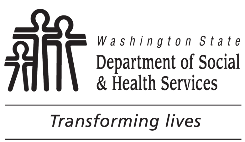 DELEGACIÓN DE CUIDADOS DE ENFERMERÍA:CONSENTIMIENTO PARA PROCESO DE DELEGACIÓNNurse Delegation:Consent for Delegation ProcessDELEGACIÓN DE CUIDADOS DE ENFERMERÍA:CONSENTIMIENTO PARA PROCESO DE DELEGACIÓNNurse Delegation:Consent for Delegation ProcessDELEGACIÓN DE CUIDADOS DE ENFERMERÍA:CONSENTIMIENTO PARA PROCESO DE DELEGACIÓNNurse Delegation:Consent for Delegation ProcessDELEGACIÓN DE CUIDADOS DE ENFERMERÍA:CONSENTIMIENTO PARA PROCESO DE DELEGACIÓNNurse Delegation:Consent for Delegation ProcessDELEGACIÓN DE CUIDADOS DE ENFERMERÍA:CONSENTIMIENTO PARA PROCESO DE DELEGACIÓNNurse Delegation:Consent for Delegation ProcessDELEGACIÓN DE CUIDADOS DE ENFERMERÍA:CONSENTIMIENTO PARA PROCESO DE DELEGACIÓNNurse Delegation:Consent for Delegation ProcessDELEGACIÓN DE CUIDADOS DE ENFERMERÍA:CONSENTIMIENTO PARA PROCESO DE DELEGACIÓNNurse Delegation:Consent for Delegation ProcessDELEGACIÓN DE CUIDADOS DE ENFERMERÍA:CONSENTIMIENTO PARA PROCESO DE DELEGACIÓNNurse Delegation:Consent for Delegation ProcessDELEGACIÓN DE CUIDADOS DE ENFERMERÍA:CONSENTIMIENTO PARA PROCESO DE DELEGACIÓNNurse Delegation:Consent for Delegation ProcessDELEGACIÓN DE CUIDADOS DE ENFERMERÍA:CONSENTIMIENTO PARA PROCESO DE DELEGACIÓNNurse Delegation:Consent for Delegation ProcessDELEGACIÓN DE CUIDADOS DE ENFERMERÍA:CONSENTIMIENTO PARA PROCESO DE DELEGACIÓNNurse Delegation:Consent for Delegation ProcessDELEGACIÓN DE CUIDADOS DE ENFERMERÍA:CONSENTIMIENTO PARA PROCESO DE DELEGACIÓNNurse Delegation:Consent for Delegation ProcessDELEGACIÓN DE CUIDADOS DE ENFERMERÍA:CONSENTIMIENTO PARA PROCESO DE DELEGACIÓNNurse Delegation:Consent for Delegation ProcessDELEGACIÓN DE CUIDADOS DE ENFERMERÍA:CONSENTIMIENTO PARA PROCESO DE DELEGACIÓNNurse Delegation:Consent for Delegation Process1. NOMBRE DEL CLIENTE 1. NOMBRE DEL CLIENTE 2.  NÚMERO DE IDENTIFICACIÓN ACES DEL CLIENTE2.  NÚMERO DE IDENTIFICACIÓN ACES DEL CLIENTE2.  NÚMERO DE IDENTIFICACIÓN ACES DEL CLIENTE2.  NÚMERO DE IDENTIFICACIÓN ACES DEL CLIENTE2.  NÚMERO DE IDENTIFICACIÓN ACES DEL CLIENTE2.  NÚMERO DE IDENTIFICACIÓN ACES DEL CLIENTE3. FECHA DE NACIMIENTO3. FECHA DE NACIMIENTO3. FECHA DE NACIMIENTO3. FECHA DE NACIMIENTO4. IDENTIFICACIÓN/UBICACIÓN (OPCIONAL)4. IDENTIFICACIÓN/UBICACIÓN (OPCIONAL)4. IDENTIFICACIÓN/UBICACIÓN (OPCIONAL)4. IDENTIFICACIÓN/UBICACIÓN (OPCIONAL)5. DOMICILIO DEL CLIENTE5. DOMICILIO DEL CLIENTECIUDADCIUDADCIUDADCIUDADESTADOESTADOESTADOESTADOCÓDIGO POSTALCÓDIGO POSTAL6. NÚMERO DE TELÉFONO6. NÚMERO DE TELÉFONO6. NÚMERO DE TELÉFONO6. NÚMERO DE TELÉFONO7. CONTACTO DE LA INSTALACIÓN O PROGRAMA 7. CONTACTO DE LA INSTALACIÓN O PROGRAMA 7. CONTACTO DE LA INSTALACIÓN O PROGRAMA 7. CONTACTO DE LA INSTALACIÓN O PROGRAMA 7. CONTACTO DE LA INSTALACIÓN O PROGRAMA 8. NÚMERO DE TELÉFONO8. NÚMERO DE TELÉFONO8. NÚMERO DE TELÉFONO8. NÚMERO DE TELÉFONO9. NÚMERO DE FAX9. NÚMERO DE FAX9. NÚMERO DE FAX9. NÚMERO DE FAX10. DIRECCIÓN DE CORREO ELECTRÓNICO10. DIRECCIÓN DE CORREO ELECTRÓNICO10. DIRECCIÓN DE CORREO ELECTRÓNICO11. UBICACIÓN11. UBICACIÓN11. UBICACIÓN11. UBICACIÓN12. DIAGNÓSTICO DEL CLIENTE12. DIAGNÓSTICO DEL CLIENTE12. DIAGNÓSTICO DEL CLIENTE12. DIAGNÓSTICO DEL CLIENTE12. DIAGNÓSTICO DEL CLIENTE13. ALERGIAS13. ALERGIAS13. ALERGIAS13. ALERGIAS13. ALERGIAS13. ALERGIAS13. ALERGIAS  Programa Residencial comunitario 	certificado para personas con 	discapacidades del desarrollo  Programa Residencial comunitario 	certificado para personas con 	discapacidades del desarrollo  Programa Residencial comunitario 	certificado para personas con 	discapacidades del desarrollo  Programa Residencial comunitario 	certificado para personas con 	discapacidades del desarrollo  Hogar de familia para adultos con licencia   Hogar de familia para adultos con licencia   Hogar de familia para adultos con licencia   Hogar de familia para adultos con licencia   Establecimiento de vida asistida con 	licencia   Establecimiento de vida asistida con 	licencia   Establecimiento de vida asistida con 	licencia   Establecimiento de vida asistida con 	licencia   Hogar privado/Otro  Hogar privado/Otro  Hogar privado/Otro  Hogar privado/Otro14. PROVEEDOR DE ATENCIÓN MÉDICA14. PROVEEDOR DE ATENCIÓN MÉDICA14. PROVEEDOR DE ATENCIÓN MÉDICA14. PROVEEDOR DE ATENCIÓN MÉDICA14. PROVEEDOR DE ATENCIÓN MÉDICA14. PROVEEDOR DE ATENCIÓN MÉDICA14. PROVEEDOR DE ATENCIÓN MÉDICA14. PROVEEDOR DE ATENCIÓN MÉDICA14. PROVEEDOR DE ATENCIÓN MÉDICA14. PROVEEDOR DE ATENCIÓN MÉDICA14. PROVEEDOR DE ATENCIÓN MÉDICA14. PROVEEDOR DE ATENCIÓN MÉDICA15. NÚMERO DE TELÉFONO15. NÚMERO DE TELÉFONO15. NÚMERO DE TELÉFONO15. NÚMERO DE TELÉFONOCONSENTIMIENTO PARA EL PROCESO DE DELEGACIÓNCONSENTIMIENTO PARA EL PROCESO DE DELEGACIÓNCONSENTIMIENTO PARA EL PROCESO DE DELEGACIÓNCONSENTIMIENTO PARA EL PROCESO DE DELEGACIÓNCONSENTIMIENTO PARA EL PROCESO DE DELEGACIÓNCONSENTIMIENTO PARA EL PROCESO DE DELEGACIÓNCONSENTIMIENTO PARA EL PROCESO DE DELEGACIÓNCONSENTIMIENTO PARA EL PROCESO DE DELEGACIÓNCONSENTIMIENTO PARA EL PROCESO DE DELEGACIÓNCONSENTIMIENTO PARA EL PROCESO DE DELEGACIÓNCONSENTIMIENTO PARA EL PROCESO DE DELEGACIÓNCONSENTIMIENTO PARA EL PROCESO DE DELEGACIÓNCONSENTIMIENTO PARA EL PROCESO DE DELEGACIÓNCONSENTIMIENTO PARA EL PROCESO DE DELEGACIÓNCONSENTIMIENTO PARA EL PROCESO DE DELEGACIÓNCONSENTIMIENTO PARA EL PROCESO DE DELEGACIÓNSe me ha informado que el Enfermero Registrado responsable de la Delegación de Cuidados de Enfermería (RND, por sus siglas en ingles) sólo delegará a cuidadores capaces y deseosos de realizar correctamente la(s) tarea(s). La delegación de cuidados de enfermería sólo tendrá lugar luego de que el cuidador haya completado la capacitación requerida por el estado (WAC 246-841-405(2)(a)) y la capacitación individualizada por parte del Enfermero Registrado responsable de la Delegación de Cuidados de Enfermería. También comprendo que es posible que la/las siguiente(s) tarea(s) nunca sean delegadas:Administración de medicamentos por medio de inyecciones (IM, Subcutánea, IV) excepto inyecciones de insulina. ESSHB 2668 (2008) permite específicamente la delegación de inyecciones de insulina.Procedimientos estériles.Mantenimiento de vía central.Actos que requieren del juicio del personal de enfermeríaSi se obtiene consentimiento verbal, se requiere el consentimiento por escrito dentro de los 30 días siguientes al consentimiento verbal.Se me ha informado que el Enfermero Registrado responsable de la Delegación de Cuidados de Enfermería (RND, por sus siglas en ingles) sólo delegará a cuidadores capaces y deseosos de realizar correctamente la(s) tarea(s). La delegación de cuidados de enfermería sólo tendrá lugar luego de que el cuidador haya completado la capacitación requerida por el estado (WAC 246-841-405(2)(a)) y la capacitación individualizada por parte del Enfermero Registrado responsable de la Delegación de Cuidados de Enfermería. También comprendo que es posible que la/las siguiente(s) tarea(s) nunca sean delegadas:Administración de medicamentos por medio de inyecciones (IM, Subcutánea, IV) excepto inyecciones de insulina. ESSHB 2668 (2008) permite específicamente la delegación de inyecciones de insulina.Procedimientos estériles.Mantenimiento de vía central.Actos que requieren del juicio del personal de enfermeríaSi se obtiene consentimiento verbal, se requiere el consentimiento por escrito dentro de los 30 días siguientes al consentimiento verbal.Se me ha informado que el Enfermero Registrado responsable de la Delegación de Cuidados de Enfermería (RND, por sus siglas en ingles) sólo delegará a cuidadores capaces y deseosos de realizar correctamente la(s) tarea(s). La delegación de cuidados de enfermería sólo tendrá lugar luego de que el cuidador haya completado la capacitación requerida por el estado (WAC 246-841-405(2)(a)) y la capacitación individualizada por parte del Enfermero Registrado responsable de la Delegación de Cuidados de Enfermería. También comprendo que es posible que la/las siguiente(s) tarea(s) nunca sean delegadas:Administración de medicamentos por medio de inyecciones (IM, Subcutánea, IV) excepto inyecciones de insulina. ESSHB 2668 (2008) permite específicamente la delegación de inyecciones de insulina.Procedimientos estériles.Mantenimiento de vía central.Actos que requieren del juicio del personal de enfermeríaSi se obtiene consentimiento verbal, se requiere el consentimiento por escrito dentro de los 30 días siguientes al consentimiento verbal.Se me ha informado que el Enfermero Registrado responsable de la Delegación de Cuidados de Enfermería (RND, por sus siglas en ingles) sólo delegará a cuidadores capaces y deseosos de realizar correctamente la(s) tarea(s). La delegación de cuidados de enfermería sólo tendrá lugar luego de que el cuidador haya completado la capacitación requerida por el estado (WAC 246-841-405(2)(a)) y la capacitación individualizada por parte del Enfermero Registrado responsable de la Delegación de Cuidados de Enfermería. También comprendo que es posible que la/las siguiente(s) tarea(s) nunca sean delegadas:Administración de medicamentos por medio de inyecciones (IM, Subcutánea, IV) excepto inyecciones de insulina. ESSHB 2668 (2008) permite específicamente la delegación de inyecciones de insulina.Procedimientos estériles.Mantenimiento de vía central.Actos que requieren del juicio del personal de enfermeríaSi se obtiene consentimiento verbal, se requiere el consentimiento por escrito dentro de los 30 días siguientes al consentimiento verbal.Se me ha informado que el Enfermero Registrado responsable de la Delegación de Cuidados de Enfermería (RND, por sus siglas en ingles) sólo delegará a cuidadores capaces y deseosos de realizar correctamente la(s) tarea(s). La delegación de cuidados de enfermería sólo tendrá lugar luego de que el cuidador haya completado la capacitación requerida por el estado (WAC 246-841-405(2)(a)) y la capacitación individualizada por parte del Enfermero Registrado responsable de la Delegación de Cuidados de Enfermería. También comprendo que es posible que la/las siguiente(s) tarea(s) nunca sean delegadas:Administración de medicamentos por medio de inyecciones (IM, Subcutánea, IV) excepto inyecciones de insulina. ESSHB 2668 (2008) permite específicamente la delegación de inyecciones de insulina.Procedimientos estériles.Mantenimiento de vía central.Actos que requieren del juicio del personal de enfermeríaSi se obtiene consentimiento verbal, se requiere el consentimiento por escrito dentro de los 30 días siguientes al consentimiento verbal.Se me ha informado que el Enfermero Registrado responsable de la Delegación de Cuidados de Enfermería (RND, por sus siglas en ingles) sólo delegará a cuidadores capaces y deseosos de realizar correctamente la(s) tarea(s). La delegación de cuidados de enfermería sólo tendrá lugar luego de que el cuidador haya completado la capacitación requerida por el estado (WAC 246-841-405(2)(a)) y la capacitación individualizada por parte del Enfermero Registrado responsable de la Delegación de Cuidados de Enfermería. También comprendo que es posible que la/las siguiente(s) tarea(s) nunca sean delegadas:Administración de medicamentos por medio de inyecciones (IM, Subcutánea, IV) excepto inyecciones de insulina. ESSHB 2668 (2008) permite específicamente la delegación de inyecciones de insulina.Procedimientos estériles.Mantenimiento de vía central.Actos que requieren del juicio del personal de enfermeríaSi se obtiene consentimiento verbal, se requiere el consentimiento por escrito dentro de los 30 días siguientes al consentimiento verbal.Se me ha informado que el Enfermero Registrado responsable de la Delegación de Cuidados de Enfermería (RND, por sus siglas en ingles) sólo delegará a cuidadores capaces y deseosos de realizar correctamente la(s) tarea(s). La delegación de cuidados de enfermería sólo tendrá lugar luego de que el cuidador haya completado la capacitación requerida por el estado (WAC 246-841-405(2)(a)) y la capacitación individualizada por parte del Enfermero Registrado responsable de la Delegación de Cuidados de Enfermería. También comprendo que es posible que la/las siguiente(s) tarea(s) nunca sean delegadas:Administración de medicamentos por medio de inyecciones (IM, Subcutánea, IV) excepto inyecciones de insulina. ESSHB 2668 (2008) permite específicamente la delegación de inyecciones de insulina.Procedimientos estériles.Mantenimiento de vía central.Actos que requieren del juicio del personal de enfermeríaSi se obtiene consentimiento verbal, se requiere el consentimiento por escrito dentro de los 30 días siguientes al consentimiento verbal.Se me ha informado que el Enfermero Registrado responsable de la Delegación de Cuidados de Enfermería (RND, por sus siglas en ingles) sólo delegará a cuidadores capaces y deseosos de realizar correctamente la(s) tarea(s). La delegación de cuidados de enfermería sólo tendrá lugar luego de que el cuidador haya completado la capacitación requerida por el estado (WAC 246-841-405(2)(a)) y la capacitación individualizada por parte del Enfermero Registrado responsable de la Delegación de Cuidados de Enfermería. También comprendo que es posible que la/las siguiente(s) tarea(s) nunca sean delegadas:Administración de medicamentos por medio de inyecciones (IM, Subcutánea, IV) excepto inyecciones de insulina. ESSHB 2668 (2008) permite específicamente la delegación de inyecciones de insulina.Procedimientos estériles.Mantenimiento de vía central.Actos que requieren del juicio del personal de enfermeríaSi se obtiene consentimiento verbal, se requiere el consentimiento por escrito dentro de los 30 días siguientes al consentimiento verbal.Se me ha informado que el Enfermero Registrado responsable de la Delegación de Cuidados de Enfermería (RND, por sus siglas en ingles) sólo delegará a cuidadores capaces y deseosos de realizar correctamente la(s) tarea(s). La delegación de cuidados de enfermería sólo tendrá lugar luego de que el cuidador haya completado la capacitación requerida por el estado (WAC 246-841-405(2)(a)) y la capacitación individualizada por parte del Enfermero Registrado responsable de la Delegación de Cuidados de Enfermería. También comprendo que es posible que la/las siguiente(s) tarea(s) nunca sean delegadas:Administración de medicamentos por medio de inyecciones (IM, Subcutánea, IV) excepto inyecciones de insulina. ESSHB 2668 (2008) permite específicamente la delegación de inyecciones de insulina.Procedimientos estériles.Mantenimiento de vía central.Actos que requieren del juicio del personal de enfermeríaSi se obtiene consentimiento verbal, se requiere el consentimiento por escrito dentro de los 30 días siguientes al consentimiento verbal.Se me ha informado que el Enfermero Registrado responsable de la Delegación de Cuidados de Enfermería (RND, por sus siglas en ingles) sólo delegará a cuidadores capaces y deseosos de realizar correctamente la(s) tarea(s). La delegación de cuidados de enfermería sólo tendrá lugar luego de que el cuidador haya completado la capacitación requerida por el estado (WAC 246-841-405(2)(a)) y la capacitación individualizada por parte del Enfermero Registrado responsable de la Delegación de Cuidados de Enfermería. También comprendo que es posible que la/las siguiente(s) tarea(s) nunca sean delegadas:Administración de medicamentos por medio de inyecciones (IM, Subcutánea, IV) excepto inyecciones de insulina. ESSHB 2668 (2008) permite específicamente la delegación de inyecciones de insulina.Procedimientos estériles.Mantenimiento de vía central.Actos que requieren del juicio del personal de enfermeríaSi se obtiene consentimiento verbal, se requiere el consentimiento por escrito dentro de los 30 días siguientes al consentimiento verbal.Se me ha informado que el Enfermero Registrado responsable de la Delegación de Cuidados de Enfermería (RND, por sus siglas en ingles) sólo delegará a cuidadores capaces y deseosos de realizar correctamente la(s) tarea(s). La delegación de cuidados de enfermería sólo tendrá lugar luego de que el cuidador haya completado la capacitación requerida por el estado (WAC 246-841-405(2)(a)) y la capacitación individualizada por parte del Enfermero Registrado responsable de la Delegación de Cuidados de Enfermería. También comprendo que es posible que la/las siguiente(s) tarea(s) nunca sean delegadas:Administración de medicamentos por medio de inyecciones (IM, Subcutánea, IV) excepto inyecciones de insulina. ESSHB 2668 (2008) permite específicamente la delegación de inyecciones de insulina.Procedimientos estériles.Mantenimiento de vía central.Actos que requieren del juicio del personal de enfermeríaSi se obtiene consentimiento verbal, se requiere el consentimiento por escrito dentro de los 30 días siguientes al consentimiento verbal.Se me ha informado que el Enfermero Registrado responsable de la Delegación de Cuidados de Enfermería (RND, por sus siglas en ingles) sólo delegará a cuidadores capaces y deseosos de realizar correctamente la(s) tarea(s). La delegación de cuidados de enfermería sólo tendrá lugar luego de que el cuidador haya completado la capacitación requerida por el estado (WAC 246-841-405(2)(a)) y la capacitación individualizada por parte del Enfermero Registrado responsable de la Delegación de Cuidados de Enfermería. También comprendo que es posible que la/las siguiente(s) tarea(s) nunca sean delegadas:Administración de medicamentos por medio de inyecciones (IM, Subcutánea, IV) excepto inyecciones de insulina. ESSHB 2668 (2008) permite específicamente la delegación de inyecciones de insulina.Procedimientos estériles.Mantenimiento de vía central.Actos que requieren del juicio del personal de enfermeríaSi se obtiene consentimiento verbal, se requiere el consentimiento por escrito dentro de los 30 días siguientes al consentimiento verbal.Se me ha informado que el Enfermero Registrado responsable de la Delegación de Cuidados de Enfermería (RND, por sus siglas en ingles) sólo delegará a cuidadores capaces y deseosos de realizar correctamente la(s) tarea(s). La delegación de cuidados de enfermería sólo tendrá lugar luego de que el cuidador haya completado la capacitación requerida por el estado (WAC 246-841-405(2)(a)) y la capacitación individualizada por parte del Enfermero Registrado responsable de la Delegación de Cuidados de Enfermería. También comprendo que es posible que la/las siguiente(s) tarea(s) nunca sean delegadas:Administración de medicamentos por medio de inyecciones (IM, Subcutánea, IV) excepto inyecciones de insulina. ESSHB 2668 (2008) permite específicamente la delegación de inyecciones de insulina.Procedimientos estériles.Mantenimiento de vía central.Actos que requieren del juicio del personal de enfermeríaSi se obtiene consentimiento verbal, se requiere el consentimiento por escrito dentro de los 30 días siguientes al consentimiento verbal.Se me ha informado que el Enfermero Registrado responsable de la Delegación de Cuidados de Enfermería (RND, por sus siglas en ingles) sólo delegará a cuidadores capaces y deseosos de realizar correctamente la(s) tarea(s). La delegación de cuidados de enfermería sólo tendrá lugar luego de que el cuidador haya completado la capacitación requerida por el estado (WAC 246-841-405(2)(a)) y la capacitación individualizada por parte del Enfermero Registrado responsable de la Delegación de Cuidados de Enfermería. También comprendo que es posible que la/las siguiente(s) tarea(s) nunca sean delegadas:Administración de medicamentos por medio de inyecciones (IM, Subcutánea, IV) excepto inyecciones de insulina. ESSHB 2668 (2008) permite específicamente la delegación de inyecciones de insulina.Procedimientos estériles.Mantenimiento de vía central.Actos que requieren del juicio del personal de enfermeríaSi se obtiene consentimiento verbal, se requiere el consentimiento por escrito dentro de los 30 días siguientes al consentimiento verbal.Se me ha informado que el Enfermero Registrado responsable de la Delegación de Cuidados de Enfermería (RND, por sus siglas en ingles) sólo delegará a cuidadores capaces y deseosos de realizar correctamente la(s) tarea(s). La delegación de cuidados de enfermería sólo tendrá lugar luego de que el cuidador haya completado la capacitación requerida por el estado (WAC 246-841-405(2)(a)) y la capacitación individualizada por parte del Enfermero Registrado responsable de la Delegación de Cuidados de Enfermería. También comprendo que es posible que la/las siguiente(s) tarea(s) nunca sean delegadas:Administración de medicamentos por medio de inyecciones (IM, Subcutánea, IV) excepto inyecciones de insulina. ESSHB 2668 (2008) permite específicamente la delegación de inyecciones de insulina.Procedimientos estériles.Mantenimiento de vía central.Actos que requieren del juicio del personal de enfermeríaSi se obtiene consentimiento verbal, se requiere el consentimiento por escrito dentro de los 30 días siguientes al consentimiento verbal.Se me ha informado que el Enfermero Registrado responsable de la Delegación de Cuidados de Enfermería (RND, por sus siglas en ingles) sólo delegará a cuidadores capaces y deseosos de realizar correctamente la(s) tarea(s). La delegación de cuidados de enfermería sólo tendrá lugar luego de que el cuidador haya completado la capacitación requerida por el estado (WAC 246-841-405(2)(a)) y la capacitación individualizada por parte del Enfermero Registrado responsable de la Delegación de Cuidados de Enfermería. También comprendo que es posible que la/las siguiente(s) tarea(s) nunca sean delegadas:Administración de medicamentos por medio de inyecciones (IM, Subcutánea, IV) excepto inyecciones de insulina. ESSHB 2668 (2008) permite específicamente la delegación de inyecciones de insulina.Procedimientos estériles.Mantenimiento de vía central.Actos que requieren del juicio del personal de enfermeríaSi se obtiene consentimiento verbal, se requiere el consentimiento por escrito dentro de los 30 días siguientes al consentimiento verbal.16. FIRMA DEL CLIENTE O REPRESENTANTE AUTORIZADO16. FIRMA DEL CLIENTE O REPRESENTANTE AUTORIZADO16. FIRMA DEL CLIENTE O REPRESENTANTE AUTORIZADO16. FIRMA DEL CLIENTE O REPRESENTANTE AUTORIZADO16. FIRMA DEL CLIENTE O REPRESENTANTE AUTORIZADO16. FIRMA DEL CLIENTE O REPRESENTANTE AUTORIZADO16. FIRMA DEL CLIENTE O REPRESENTANTE AUTORIZADO17. NÚMERO DE TELÉFONO17. NÚMERO DE TELÉFONO17. NÚMERO DE TELÉFONO17. NÚMERO DE TELÉFONO17. NÚMERO DE TELÉFONO17. NÚMERO DE TELÉFONO17. NÚMERO DE TELÉFONO18. FECHA18. FECHA19. CONSENTIMIENTO VERBAL OBTENIDO DE 19. CONSENTIMIENTO VERBAL OBTENIDO DE 19. CONSENTIMIENTO VERBAL OBTENIDO DE 20. PARENTESCO CON EL CLIENTE20. PARENTESCO CON EL CLIENTE20. PARENTESCO CON EL CLIENTE20. PARENTESCO CON EL CLIENTE20. PARENTESCO CON EL CLIENTE20. PARENTESCO CON EL CLIENTE20. PARENTESCO CON EL CLIENTE20. PARENTESCO CON EL CLIENTE20. PARENTESCO CON EL CLIENTE20. PARENTESCO CON EL CLIENTE20. PARENTESCO CON EL CLIENTE21. FECHA21. FECHAMi firma a continuación indica que he evaluado a este cliente y he encontrado que su condición es estable y predecible. Estoy de acuerdo con proporcionar delegación de cuidados de enfermería según RCW 18.79 y WAC 246-840-910 al 970.Mi firma a continuación indica que he evaluado a este cliente y he encontrado que su condición es estable y predecible. Estoy de acuerdo con proporcionar delegación de cuidados de enfermería según RCW 18.79 y WAC 246-840-910 al 970.Mi firma a continuación indica que he evaluado a este cliente y he encontrado que su condición es estable y predecible. Estoy de acuerdo con proporcionar delegación de cuidados de enfermería según RCW 18.79 y WAC 246-840-910 al 970.Mi firma a continuación indica que he evaluado a este cliente y he encontrado que su condición es estable y predecible. Estoy de acuerdo con proporcionar delegación de cuidados de enfermería según RCW 18.79 y WAC 246-840-910 al 970.Mi firma a continuación indica que he evaluado a este cliente y he encontrado que su condición es estable y predecible. Estoy de acuerdo con proporcionar delegación de cuidados de enfermería según RCW 18.79 y WAC 246-840-910 al 970.Mi firma a continuación indica que he evaluado a este cliente y he encontrado que su condición es estable y predecible. Estoy de acuerdo con proporcionar delegación de cuidados de enfermería según RCW 18.79 y WAC 246-840-910 al 970.Mi firma a continuación indica que he evaluado a este cliente y he encontrado que su condición es estable y predecible. Estoy de acuerdo con proporcionar delegación de cuidados de enfermería según RCW 18.79 y WAC 246-840-910 al 970.Mi firma a continuación indica que he evaluado a este cliente y he encontrado que su condición es estable y predecible. Estoy de acuerdo con proporcionar delegación de cuidados de enfermería según RCW 18.79 y WAC 246-840-910 al 970.Mi firma a continuación indica que he evaluado a este cliente y he encontrado que su condición es estable y predecible. Estoy de acuerdo con proporcionar delegación de cuidados de enfermería según RCW 18.79 y WAC 246-840-910 al 970.Mi firma a continuación indica que he evaluado a este cliente y he encontrado que su condición es estable y predecible. Estoy de acuerdo con proporcionar delegación de cuidados de enfermería según RCW 18.79 y WAC 246-840-910 al 970.Mi firma a continuación indica que he evaluado a este cliente y he encontrado que su condición es estable y predecible. Estoy de acuerdo con proporcionar delegación de cuidados de enfermería según RCW 18.79 y WAC 246-840-910 al 970.Mi firma a continuación indica que he evaluado a este cliente y he encontrado que su condición es estable y predecible. Estoy de acuerdo con proporcionar delegación de cuidados de enfermería según RCW 18.79 y WAC 246-840-910 al 970.Mi firma a continuación indica que he evaluado a este cliente y he encontrado que su condición es estable y predecible. Estoy de acuerdo con proporcionar delegación de cuidados de enfermería según RCW 18.79 y WAC 246-840-910 al 970.Mi firma a continuación indica que he evaluado a este cliente y he encontrado que su condición es estable y predecible. Estoy de acuerdo con proporcionar delegación de cuidados de enfermería según RCW 18.79 y WAC 246-840-910 al 970.Mi firma a continuación indica que he evaluado a este cliente y he encontrado que su condición es estable y predecible. Estoy de acuerdo con proporcionar delegación de cuidados de enfermería según RCW 18.79 y WAC 246-840-910 al 970.Mi firma a continuación indica que he evaluado a este cliente y he encontrado que su condición es estable y predecible. Estoy de acuerdo con proporcionar delegación de cuidados de enfermería según RCW 18.79 y WAC 246-840-910 al 970.22. NOMBRE DEL RND - EN LETRA IMPRENTA22. NOMBRE DEL RND - EN LETRA IMPRENTA22. NOMBRE DEL RND - EN LETRA IMPRENTA22. NOMBRE DEL RND - EN LETRA IMPRENTA22. NOMBRE DEL RND - EN LETRA IMPRENTA22. NOMBRE DEL RND - EN LETRA IMPRENTA22. NOMBRE DEL RND - EN LETRA IMPRENTA22. NOMBRE DEL RND - EN LETRA IMPRENTA22. NOMBRE DEL RND - EN LETRA IMPRENTA22. NOMBRE DEL RND - EN LETRA IMPRENTA22. NOMBRE DEL RND - EN LETRA IMPRENTA23. NÚMERO DE TELÉFONO23. NÚMERO DE TELÉFONO23. NÚMERO DE TELÉFONO23. NÚMERO DE TELÉFONO23. NÚMERO DE TELÉFONO24. FIRMA  RND24. FIRMA  RND24. FIRMA  RND24. FIRMA  RND24. FIRMA  RND24. FIRMA  RND24. FIRMA  RND24. FIRMA  RND24. FIRMA  RND24. FIRMA  RND24. FIRMA  RND25. FECHA25. FECHA25. FECHA25. FECHA25. FECHAPara presentar preocupaciones o quejas acerca de la delegación de cuidados de enfermería, llame al 1-800-562-6078Para presentar preocupaciones o quejas acerca de la delegación de cuidados de enfermería, llame al 1-800-562-6078Para presentar preocupaciones o quejas acerca de la delegación de cuidados de enfermería, llame al 1-800-562-6078Para presentar preocupaciones o quejas acerca de la delegación de cuidados de enfermería, llame al 1-800-562-6078Para presentar preocupaciones o quejas acerca de la delegación de cuidados de enfermería, llame al 1-800-562-6078Para presentar preocupaciones o quejas acerca de la delegación de cuidados de enfermería, llame al 1-800-562-6078Para presentar preocupaciones o quejas acerca de la delegación de cuidados de enfermería, llame al 1-800-562-6078Para presentar preocupaciones o quejas acerca de la delegación de cuidados de enfermería, llame al 1-800-562-6078Para presentar preocupaciones o quejas acerca de la delegación de cuidados de enfermería, llame al 1-800-562-6078Para presentar preocupaciones o quejas acerca de la delegación de cuidados de enfermería, llame al 1-800-562-6078Para presentar preocupaciones o quejas acerca de la delegación de cuidados de enfermería, llame al 1-800-562-6078Para presentar preocupaciones o quejas acerca de la delegación de cuidados de enfermería, llame al 1-800-562-6078Para presentar preocupaciones o quejas acerca de la delegación de cuidados de enfermería, llame al 1-800-562-6078Para presentar preocupaciones o quejas acerca de la delegación de cuidados de enfermería, llame al 1-800-562-6078Para presentar preocupaciones o quejas acerca de la delegación de cuidados de enfermería, llame al 1-800-562-6078Para presentar preocupaciones o quejas acerca de la delegación de cuidados de enfermería, llame al 1-800-562-6078